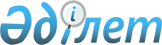 О проекте решения Высшего Евразийского экономического совета "О Порядке осуществления Евразийским экономическим союзом международного сотрудничества"Решение Совета Евразийской экономической комиссии от 10 декабря 2014 года № 109

      В соответствии с Решением Высшего Евразийского экономического совета от 29 мая 2014 г. № 69 «Об учреждении медали «За вклад в создание Евразийского экономического союза» Совет Евразийской экономической комиссии решил:



      1. Одобрить проект решения Высшего Евразийского экономического совета «Об утверждении Положения о медали «За вклад в создание Евразийского экономического союза» (прилагается) и внести его для рассмотрения на очередном заседании Высшего Евразийского экономического совета на уровне глав государств.



      2. Настоящее Решение вступает в силу по истечении 10 календарных дней с даты его официального опубликования.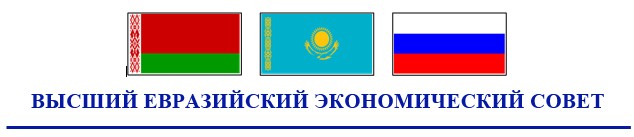  

РЕШЕНИЕ « »          20 г.            №                         г. О Порядке осуществления Евразийским 

экономическим союзом международного сотрудничества      В соответствии со статьей 7 Договора о Евразийском экономическом союзе от 29 мая 2014 года Высший Евразийский экономический совет на уровне глав государств решил:

      1. Утвердить прилагаемый Порядок осуществления Евразийским экономическим союзом международного сотрудничества. 

      2. Настоящее Решение вступает в силу с даты вступления в силу Договора о Евразийском экономическом союзе от 29 мая 2014 года.УТВЕРЖДЕН             

Решением Высшего         

Евразийского экономического совета

от           2014 г. №       ПОРЯДОК

осуществления Евразийским экономическим союзом

международного сотрудничества      1. Международное сотрудничество Евразийского экономического союза (далее – Союз) направлено на достижение целей Союза. 

      Международное сотрудничество Союза осуществляется Высшим Евразийским экономическим советом (далее – Высший совет), Евразийским межправительственным советом, Евразийской экономической комиссией (далее – Комиссия) и Судом Союза.

      2. Международное сотрудничество Союза включает в себя контакты официальных представителей и должностных лиц органов Союза с официальными представителями третьих государств, международных организаций и международных интеграционных объединений, участие в мероприятиях международного характера, в том числе презентациях, конференциях, семинарах. 

      3. Официальными представителями органов Союза, указанных в абзаце втором пункта 1 настоящего Порядка, являются члены Высшего совета, Евразийского межправительственного совета, Совета и Коллегии Евразийской экономической комиссии. 

      Международное сотрудничество официальных представителей Комиссии осуществляется в рамках их компетенции и в координации с государствами – членами Союза с их последующим информированием о результатах такого сотрудничества.

      4. Международное сотрудничество направлено на достижение целей Союза, изложенных в статье 4 Договора о Евразийском экономическом союзе от 29 мая 2014 года (далее – Договор), и на позиционирование Союза как надежного, предсказуемого партнера на международной арене. 

      5. Международное сотрудничество Комиссии осуществляется в соответствии с Основными направлениями международной деятельности Союза (далее – Основные направления).

      Основные направления формируются Комиссией на основе предложений государств-членов и Комиссии по развитию приоритетных направлений деятельности Союза и его целевых ориентиров и ежегодно утверждаются Высшим советом.

      6. В соответствии с Основными направлениями, утвержденными Высшим советом, Комиссией во взаимодействии с государствами-членами формируется план зарубежных командировок на полугодие, утверждаемый Коллегией Комиссии.

      В исключительных случаях по предложению государств-членов или членов Коллегии Комиссии в указанный план зарубежных командировок могут вноситься изменения в порядке, установленном Регламентом работы Евразийской экономической комиссии.

      План зарубежных командировок судей, должностных лиц и сотрудников Суда Союза утверждается Председателем Суда Союза.

      7. Член Коллегии Комиссии при осуществлении международных контактов на территориях третьих государств заблаговременно направляет в министерства иностранных дел и дипломатические представительства государств-членов в государстве проведения визита программу визита и состав делегации, если иное не предусмотрено Договором.

      Комиссия может обратиться в министерство иностранных дел председательствующего в Совете Комиссии государства-члена с запросом об оказании возможного содействия в организации переговоров, предусмотренных программой визита.

      В случае отсутствия дипломатического представительства председательствующего в Совете Комиссии государства-члена содействие оказывает министерство иностранных дел следующего в алфавитном порядке государства-члена, у которого имеется дипломатическое представительство в государстве проведения визита. 

      Транспортное обеспечение осуществляется Комиссией.

      8. Член Коллегии Комиссии, к компетенции которого относятся вопросы, обсуждавшиеся в рамках состоявшегося международного контакта, в 10-дневный срок с даты завершения командировки информирует министерства иностранных дел государств-членов о результатах состоявшихся международных контактов членов Коллегии Комиссии, директоров департаментов Комиссии и их заместителей и проведенных переговоров. 

      Уполномоченные органы государств-членов по собственной инициативе направляют в Комиссию информацию о результатах международных контактов руководителей органов государственной власти государств-членов по вопросам, затрагивающим компетенцию Союза. 

      9. Председатель и члены Коллегии Комиссии, судьи Суда Союза, должностные лица и сотрудники органов Союза при осуществлении международных контактов руководствуются основными принципами функционирования и целями Союза, определенными Договором, и Основными направлениями. 

      10. В рамках международного сотрудничества Комиссия вправе подписывать с третьими государствами, международными организациями и международными интеграционными объединениями документы, не являющиеся международными договорами.

      Подписание указанных документов осуществляется от имени Комиссии Председателем или членом Коллегии Комиссии после согласования с государствами-членами и при наличии соответствующего акта Коллегии Комиссии.

      11. Комиссия по окончании очередного календарного года представляет на рассмотрение Высшего совета доклад о результатах реализации Основных направлений.
					© 2012. РГП на ПХВ «Институт законодательства и правовой информации Республики Казахстан» Министерства юстиции Республики Казахстан
				Члены Совета Евразийской экономической комиссии:Члены Совета Евразийской экономической комиссии:Члены Совета Евразийской экономической комиссии:От Республики

БеларусьОт Республики

КазахстанОт Российской

ФедерацииС. РумасБ. СагинтаевИ. ШуваловЧлены Высшего Евразийского экономического совета:Члены Высшего Евразийского экономического совета:Члены Высшего Евразийского экономического совета:От Республики

БеларусьОт Республики

КазахстанОт Российской

Федерации